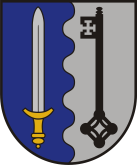 Ludzas novada pašvaldībaLudzas Mūzikas pamatskolaReģ. Nr. 4212900459, Stacijas ielā 45, Ludzā, LV-5701, tālrunis/fakss 65781334, e-pasts muzskola.ludza@inbox.lvIV Latgales jauno vijolnieku konkursa LudzāNOLIKUMSKonkursu rīko Ludzas Mūzikas pamatskola, Ludzas Mūzikas pamatskolas atbalsta biedrībaKonkursu atbalsta Ludzas novada pašvaldībaKonkursa mērķis: 	Sekmēt Latgales mūzikas skolu vijoles spēles audzēkņu profesionālo izaugsmi, uzstāšanās pieredzi un prasmiKonkursa norise:	Ludzas Mūzikas pamatskolā, Stacijas ielā 45, LudzāKonkurss notiek attālināti, iesūtot priekšnesumu video ierakstus, kas filmēti ar jums pieejamām viedierīcēm, augšuplādēti failiem.lv un atsūtīti ar linku uz e-pasta adresi muzskola.ludza@inbox.lv līdz 2022.gada 13. martam. Konkursa priekšnesumam (abiem skaņdarbiem) jābūt filmētam vienlaidus, bez rediģēšanas, labā skaņas kvalitātē, kur solists un koncertmeistars redzami pilnā augumā. Konkursa priekšnesumi būs skatāmi skolas mājas lapā www.ludzamuzika.lv.KONKURSA NOTEIKUMIDalībnieki:				Latgales reģiona mūzikas skolu IP Stīgu instrumentu spēle –             vijoles spēle audzēkņi.Vecuma grupas:			I grupa		1.-3.klase					II grupa	4.-5.klase					III grupa	6.-8.(9.)klaseProgramma:				2 dažāda rakstura un stila skaņdarbi.					Programma jāatskaņo no galvas.Programmas hronometrāža:	I grupai – līdz 8 minūtēm					II grupai – līdz 10 minūtēm					III grupai – līdz 15 minūtēmVērtēšana: Sniegumu vērtē ar skolas direktora rīkojumu apstiprināta žūrijas komisija. Žūrijas komisijas locekļi savus audzēkņus nevērtē.Konkursa dalībniekus vērtē 25 ballu sistēmā.Katra vecuma grupa tiek vērtēta atsevišķi.Vērtēšanas kritēriji: 1.Satura atklāsme: tēlainība un izteiksme (0-10 punkti)                                 2. Tehniskā izpildījuma līmenis (0-10 punkti)                                 3. Kompozīcijas stila izpratne (0-5 punkti)Rezultāti tiek paziņoti 30.martā, skolas mājas lapā www.ludzamuzika.lv.Komisijas lēmums ir galīgs un neapstrīdams.Apbalvošana:Visi konkursa dalībnieki un pedagogi saņem pateicības rakstus par piedalīšanos.Konkursa uzvarētājus apbalvo ar diplomiem, atzinības rakstiem un balvām.Dalības maksa:Vienam audzēknim – 15 EUR.Pēc pieteikuma saņemšanas konkursa rīkotāji nosūta rēķinus uz pieteikumā norādīto e-pasta adresi. Maksājumi veicami ar pārskaitījumu. Rēķina oriģinālu varēs saņemt pa pastu.Dalības maksa iemaksājama līdz 2022.gada 20.martam.Pieteikšanās:Precīzi un pilnīgi aizpildīti pieteikumi un video ieraksti pēc noteiktā parauga (skat.pielikumu Nr.1) jāiesūta līdz 2022.gada 13.martam  uz e-pasta adresi: muzskola.ludza@inbox.lv.Kontaktpersonas:Direktores vietniece Evita Podoļeca – tālrunis 26547291Direktore Lolita Greitāne – tālrunis 65781334, 29488376Pielikums Nr.1 IV Latgales jauno vijolnieku konkursa Ludzā nolikumam____________________________________________________________________________(mācību iestādes nosaukums)Pieteikums IV Latgales jauno vijolnieku konkursam LudzāNr.p.k.Dalībnieka vārds, uzvārds, dzimšanas datumsKlase, grupaPedagoga vārds, uzvārdsKoncert-meistara vārds, uzvārdsProgrammaKopējā hrono-metrā-ža 